российская федерацияСовет городского поселения «Хилокское»РЕШЕНИЕ18 августа 2005 г.№ 120	принятии Устава городского поселения «Хилокское»Руководствуясь п. 10 ст. 35 и ст. 44 Федерального Закона № 131 от 06.10.2003г. «Об общих принципах организации местного самоуправления в Российской Федерации»Совет городского поселения «Хилокское» Решил:1.	Принять Устав городского поселения «Хилокское».Зарегистрировать Устав городского поселения «Хилокское» в установленном законом порядке.Опубликовать Устав городского поселения «Хилокское» в газете «Рабочая трибуна».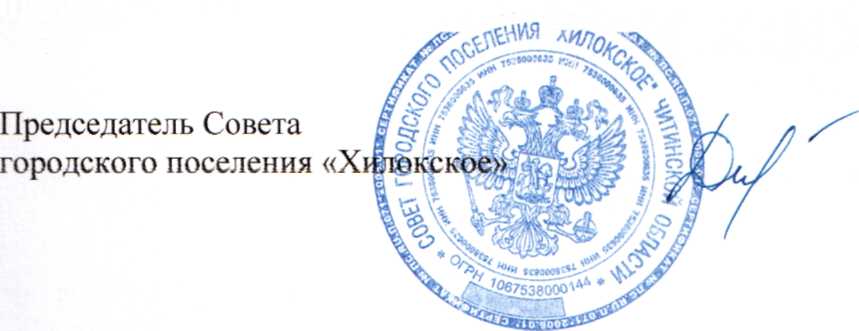 4.	Устав городского поселения «Хилокское» вступает в силу с01	января 2006 г.	О.В. ДымочкоПРИНЯТРешением Совета городского поселения
"I^^^ot 18.08.2005	№12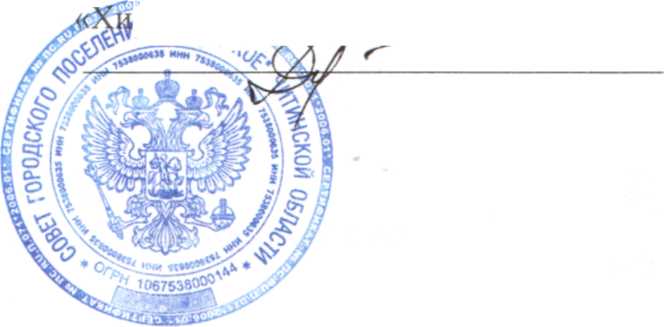 УСТАВГОРОДСКОГО ПОСЕЛЕНИЯ«ХИЛОКСКОЕ»г. Хилок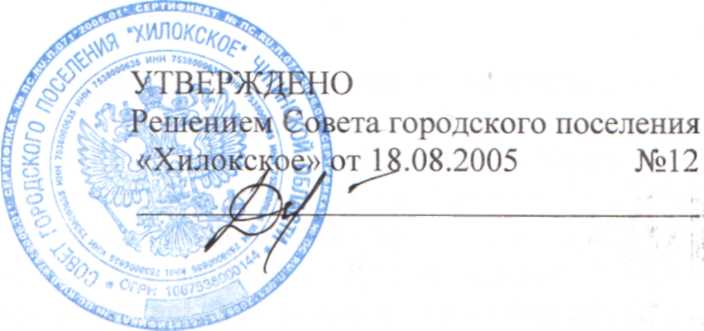 УСТАВ городского поселения «Хилокское»Совет городского поселения «Хилокское», выступая от имени населения, проживающего на территории городского поселения «Хилокское», принимает настоящий Устав.ГЛАВА 1. ОБЩИЕ ПОЛОЖЕНИЯ Статья 1. Основные понятия и термины.Основные понятия и термины, используемые в настоящем Уставе, применяются в значениях установленных Федеральным законом «Об общих принципах организации местного самоуправления в Российской Федерации».Статья 2. Образование и статус городского поселения «Хилокское».Муниципальное образование «Хилокское» образовано и наделено статусом городского поселения Законом Читинской области «Об установлении границ, наименований вновь образованных муниципальных образований и наделения их статусом сельского, городского поселения в Читинской области».Статья 3. Межмуниципальное сотрудничество.Межмуниципальное сотрудничество осуществляется городским поселением «Хилокское» в случаях и формах, установленных Федеральным законом.Статья 4. Границы и сост з территории городского поселения «Хилокское»1 .Границы городского поселения «Хилокское» установлены Законом Читинской области «Об установлении границ, наименований вновь образованных муниципальных образований и наделении их статусом сельского, городского поселения».Территорию городского поселения «Хилокское» составляют все земли, находящиеся в границах городского поселения «Хилокское», независимо от формы собственности и целевого назначения.В состав городского поселения «Хилокское» входят город Хилок, село Жилкин хутор и село Сосновка.Территория городского поселения «Хилокское» входит в состав территории муниципального района «Хилокский район».Административным центром городского поселения «Хилокское» является город Хилок.6.	Городское поселение «Хилокское» граничит: на западе - с сельским
поселением «Жипхегенское», на востоке и юге - с сельским поселением
«Линевоозерское», на севере с республикой Бурятия.Статья 5. Изменение границ, преобразование городского поселения «Хилокское».Изменение границ, преобразование городского поселение «Хилокское» осуществляется на основании Закона Читинской области по инициативе населения городского поселение «Хилокское», органов местного самоуправления городского поселения «Хилокское», также органов государственной власти Читинской области, федеральных органов государственной в. асти в порядке, установленном Федеральным законом.Статья  6.  Вопросы  местного  значения  городского  поселения «Хилокское».1.К вопросам местного значения городского поселения «Хилокское» относятся:а)	формирование, утверждение, использование бюджета городского поселения
«Хилокское» и контроль за исполнением данного бюджета;б)	установление, изменение и отмена местных налогов и сборов городского поселения
«Хилокское»;в)	владение, пользование и распоряжение имуществом, находящимся в муниципальной
собственности городского поселения «Хилокское»;г)	Организация в границах городского поселения «Хилокское» электро-, тепло-, газо- и
водоснабжение населения, водоотведения, снабжение населения топливом;д)	содержание и строительство автомобильных дорог общего пользования, мостов и
иных транспортных инженерных cooj ^жений в границах городского поселения
«Хилокское», за исключением автомобильных дорог общего пользования, мостов и
иных транспортных сооружений федерального и регионального значения;е)	обеспечение малоимущих граждан, проживающих в городском поселении и
нуждающихся в улучшении жилищных условий, жилыми помещениями в соответствии
с жилищным законодательством, организация строительства и содержание
муниципального жилищного фонда, создание условий для жилищного строительства;ж)	создание условий для предоставление транспортных услуг населению и организация
транспортного обслуживания населения в границах городского поселения;з)	участие в предупреждении и ликвидации последствий чрезвычайных ситуаций в
границах городского поселения «Хилокское»;и)	обеспечение первичных мер пожарной безопасности в границах городского
поселения;к) создание условий для обеспечения жителей городского поселения услугами связи, общественного питания, торговли и бытового обслуживания; л) организация библиотечного обслуживания;м) создание условий для организации досуга и обеспечение жителей городского поселения услугами организаций культуры;н) охрана и сохранение памятников истории и культуры местного значения, расположенных в границах городского поселения «Хилокское»;о) обеспечение условий для развития на территории городского поселения массовой физической культуры и спорта;п) создание условий для массового отдыха жителей городского поселения и организация обустройства мест массового отдыха населения;р) Оказание содействия в установлении в соответствии с федеральным законом опеки и попечительства над нуждающимися в этом жителями городского поселения; с) формирование архивных фондов городского поселения «Хилокское»; т) организация сбора и вывоза бытовых отходов и мусора;у) организация благоустройства и озеленения территории городского поселения, использования и охраны лесов, расположенных в границах городского поселения «Хилокское»;ф) Утверждение генеральных планов поселения, правил землепользования и застройки, утверждение подготовленной на основе генеральных планов поселения документации по планировке территории, выдача разрешений на строительство, разрешений на ввод объектов в эксплуатацию, утверждение местных нормативов градостроительного проектирования поселений, резервирование и изъятие, в том числе путем выкупа, земельных участков в границах поселения для муниципальных нужд, осуществление земельного контроля за использованием земель городского поселения; х) Организация освещения улиц и установки указателей с наименованиями улиц и номерами домов;ц) Организация ритуальных услуг и содержание мест захоронения;ч) Организация и осуществление мероприятий по гражданской обороне, защитенаселения и территории поселения от чрезвычайных природного и техногенногохарактера;ш) Создание, содержание и организация деятельности аварийно- спасательных команд на территории поселения;щ) Осуществление мероприятий по мобилизационной подготовке муниципальных предприятий и учреждений, находящихся на территории поселения; ы) Осуществление мероприятий по обеспечению безопасности людей на водных объектах, охране их жизни и здоровья;э) Создание, развитие и обеспечение охраны лечебно-оздоровительных местностей и курортов местного значения на территории поселения;Органы местного самоуправления городского поселения "Хилокское" вправе решать иные вопросы, не отнесенные к компетенции органов местного самоуправления других муниципальных образований, органов государственной власти и не исключенные из их компетенции федеральными законами и законами Читинской области, только при наличии собственных материальных ресурсов и финансовых средств (за исключением субвенций и дотаций, предоставляемых из федерального бюджета и бюджета Читинской области).2. Органы местного самоуправления городского поселения "Хилокское" вправе заключать соглашения с органами местного самоуправления муниципального района «Хилокский район» о передаче им осуществления части своих полномочий за счет субвенций, предоставляемых из бюджета городского поселения "Хилокское" в бюджет муниципального района «Хилокский район».Решение о передаче осуществления части полномочий городского поселения "Хилокское" принимается Советом городского поселения "Хилокское" по предложению главы городского поселения "Хилокское".Указанные соглашения должны заключаться на определенный срок, должны содержать положения, устанавливающие основания и порядок прекращения их действия, в том числе досрочного, порядок определения ежегодного объема субвенций, необходимых для осуществления передаваемых полномочий, а также предусматривать финансовые санкции за неисполнение соглашений.Статья 7. Полномочия органе; местного самоуправления городского поселения "Хилокское» по решению вопросов местного значения.1. В целях решения вопросов местного значения органы местного самоуправления городского поселения "Хилокское" обладают следующими полномочиями:а)	Принятие Устава городского поселения "Хилокское" и внесение в него изменений и
дополнений, издание муниципальных правовых актов;б)	Установление официальных символов городского поселения «Хилокское»;в)	Создание муниципальных предприятий и учреждений, финансирование
муниципальных учреждений, формирование и размещение муниципального заказа;г)	Установление тарифов на услуги, предоставляемые муниципальными предприятиями
и учреждениями, если иное не предусмотрено федеральными законами;д)	Организационное и материально-техническое обеспечение подготовки и проведения
муниципальных выборов, местного референдума, голосования по отзыву депутата.
Главы городского поселения "Хилокское", голосования по вопросам изменения границ
городского поселения, преобразования городского поселения "Хилокское";е)	Принятие и организация выполнения планов и программ комплексного социально-
экономического развития городского поселения "Хилокское", а также организация
сбора статистических показателей, характеризующих состояние экономики и
социальной сферы городского поселения «Хилокское» и предоставление указанных
данных органам государственной власти в порядке, установленном Правительством
Российской Федерации;ж)	Учреждение печатного средства массовой информации для опубликования
муниципальных правовых актов, иной официальной информации;з)	Осуществление международных и внешнеэкономических связей в соответствии с
федеральными законами;и)	Иные полномочия в соответствии с федеральным законом.2. По решению Совета городского поселения "Хилокское" граждане могут привлекаться к выполнению на добровольной основе социально значимых для городского поселения, в том числе дежурств, в целях решения вопросов местного значения, предусмотренных пунктами 8, 9, 15 и 19 части 1 статьи 6 настоящего Устава.К социально значимым работам могут быть отнесены только работы, не требующие специальной профессиональной подготовки.К выполнению социально значимых работ могут привлекаться совершеннолетние трудоспособные жители городского поселения "Хилокское" в свободное от основной работы или учебы время на безвозмездной основе не более чем один раз в три месяца. При этом продолжительность социально значимых работ не может составлять более четырех часов подряд.Организация и материально - техническое обеспечение социально-значимых работ осуществляется администрацией городского поселения "Хилокское".Статья 8. Осуществление органами местного самоуправления городского поселения "Хилокское" отдельных государственных полномочий.Органы местного самоуправления городского поселения "Хилокское" в случае наделения их отдельными государственными полномочиями федеральным законом, законом Читинской области осуществляют отдельные государственные полномочия в порядке, установленном указанными законами.ГЛАВА II. ФОРМЫ НЕПОСРЕДСТВЕННОГО ОСУЩЕСТВЛЕНИЯ НАСЕЛЕНИЕМ ГОРОДСКОГО ПОСЕЛЕНИЯ «ХИЛОКСКОЕ» МЕСТНОГО САМОУПРАВЛЕНИЯ И УЧАСТИЕ НАСЕЛЕНИЯ ГОРОДСКОГО ПОСЕЛЕНИЯ «ХИЛОКСКОЕ» В ОСУЩЕСТВЛЕНИИ МЕСТНОГО САМОУПРАВЛЕНИЯСтатья 9. Муниципальные выборы.1.	Муниципальные выборы в городском поселении "Хилокском" проводятся в
целях избрания депутатов Совета го эдского поселения "Хилокское" и Главы
городского поселения "Хилокское" на основе всеобщего равного и прямого
избирательного права при тайном голосовании.2.	Муниципальные выборы назначаются Советом городского поселения
"Хилокское". В случаях, установленных Федеральным законом "Об основных
гарантиях избирательных прав и права на участие в референдуме граждан РоссийскойФедерации", выборы назначаются избирательной комиссией городского поселения «Хилокское» или судом.Депутаты Совета городского поселения "Хилокское" избираются на основе мажоритарной избирательной систем*1 относительного большинства по пяти многомандатным избирательным округам.Глава городского поселения "Хилокское" избирается на основе мажоритарной избирательной системы абсолютного большинства по пяти муниципальным избирательным округам.Днем голосования на выборах является второе воскресенье марта или в случаях предусмотренных Федеральным законом « Об основных гарантиях избирательных прав и права на участие в референдуме граждан Российской Федерации», второе воскресенье октября года, в котором истекает срок полномочий депутатов Совета городского поселения "Хилокское" и Главы городского поселенияХилокское». Если день голосования на муниципальных выборах совпадает с праздничным или нерабочим праздничным днем, либо с днем, следующим после нерабочего праздничного дня, а также с воскресеньем, которое в установленном порядке объявлено рабочим днем, днем голосования является первое воскресенье марта либо первое воскресенье октября.6.	Решение о назначении выборов должно быть принято не ранее чем за 90 дней
и не позднее чем за 80 дней до дня голосования. Указанное решение подлежит
официальному опубликованию (обнародованию) не позднее чем через пять дней со дня
его принятия.Гарантии избирательных прав граждан при проведении муниципальных выборов, порядок назначения, проведения и подведения итогов муниципальных выборов устанавливается федеральным законом и принимаемыми в соответствии с ним законами Читинской области.Итоги муниципальных выборов подлежат официальному опубликованию I обнародованию) в газете «Рабочая трибуна».Статья 10. Местный референдум.В целях решения непосредственно населением городского поселения "Хилокское" вопросов местного значения, отнесенных к компетенции городского поселения "Хилокское", проводится местный референдум.Местный референдум может проводиться на всей территории городского поселения "Хилокское".3.	Решение о назначении ме* ного референдума принимается Советом
городского поселения "Хилокское":а)	по инициативе, выдвинутой гражданами Российской Федерации, проживающими на
территории городского поселения, имеющими право на участие в местном
референдуме;б)	по инициативе, выдвинутой избирательными объединениями, иными
общественными объединениями, уставы которых предусматривают участие в выборах
и (или) референдумах и которые зарегистрированы в порядке и сроки, установленные
федеральным законом;в)	по инициативе Совета городского поселения и главы городского поселения
"Хилокское" выдвинутой ими совместно.4.	Условием назначения местного референдума по инициативе граждан,
избирательных объединений, иных общественных объединений, указанных в пункте 2
части 3 настоящей статьи, является сбор подписей в поддержку данной инициативы,
количество которых устанавливается законом Читинской области и не может
превышать 5 процентов от числа участников референдума, зарегистрированных на
территории городского поселения "Хилокское" в соответствии с федеральным
законодательством.Инициатива проведения референдума, выдвинутая гражданами, избирательными объединениями, иными общественными объединениями, указанными в пункте 2 части 3 настоящей статьи, оформляется в порядке, установленном Федеральным законом «Об основных гарантиях избирательных прав и права на участие в референдуме граждан Российской Федерации» и принятым в соответствии с ним законом Читинской области.Инициатива проведения референдума, выдвинутая совместно Советом городского поселения и главой городского поселения "Хилокское", оформляется решением Совета городского поселения "Хилокское" и постановлением главы городского поселения "Хилокское".5.	Совет городского поселения "Хилокское" обязан назначить местный
референдум в течение 30 дней со дня поступления в Совет городского поселения
документов, на основании которых назначается местный референдум.В случае если местный референдум не назначен Советом городского поселения "Хилокское" в установленные сроки, референдум назначается судом на основании обращения граждан, избирательных объединений, главы городского поселения "Хилокское", органов государственной власти Читинской области. Избирательной комиссии Читинской области или прокурора. Назначение судом местный референдум организуется избирательной комиссией городского поселения Хилокское, а обеспечение его проведения осуществляется Администрацией Читинской области или иным органом, на который судом возложено обеспечение проведения местного референдума.6.	В местном референдуме имеют право участвовать граждане Российской
Федерации, место жительства которых расположено в границах городского поселения
"Хилокское". Граждане Российской Федерации участвуют в местном референдуме на
основе всеобщего равного и прямого волеизъявления при тайном голосовании.Итоги голосования и принятое на местном референдуме решение подлежат официальному опубликованию (обнародованию) в газете «Рабочая трибуна».7.	Принятое на местном референдуме решение подлежит обязательному
исполнению на территории городского поселения "Хилокское" и не нуждается в
утверждении какими-либо органами государственной власти, их должностными
лицами или органами местного самоуправления.Органы местного самоуправления городского поселения "Хилокское" обеспечивают исполнение принятого на местном референдуме решения в соответствии с разграничением полномочий между ними, определенным настоящим Уставом.В соответствии с федеральным законом решение о проведении местного референдума, а также принятое на местном референдуме решение может быть .'жаловано в судебном порядке.Гарантии права граждан на участие в местном референдуме устанавливаются федеральным законом, порядок подготовки и проведения местного референдумалируется законом Читинской облает!Статья 11. Территориальное общественное самоуправление.1.	Под территориальным общественным самоуправлением понимается
самоорганизация граждан по месту их жительства на части территории городского
поселения "Хилокское" для самостоятельного и под свою ответственность
осуществления собственных инициатив по вопросам местного значения.Границы территории, на которой осуществляется территориальное общественное самоуправление, устанавливаются Советом городского поселения по прехюжению населения, проживающего на данной территории.2.	Территориальное общественное самоуправление осуществляется
непосредственно населением посредством проведения собраний граждан и
конференций граждан (собрание делегатов), а также посредством создания органов
территориального общественного самоуправления.3.	Территориальное общественное самоуправление может осуществляться в
пределах следующих территорий проживания граждан: подъезд многоквартирного
жилого дома; многоквартирный жилой дом; группа жилых домов; жилой микрорайон;
сельский населенный пункт, не являющийся поселением; иные территории проживания
граждан.При этом на одной и той же территории может осуществляться только одно территориальное общественное самоуправление.Органы территориального общественного самоуправления избираются на собраниях граждан или конференциях граждан (собрание делегатов), проживающих на соответствующей территории.Территориальное общественное самоуправление считается учрежденным с момента регистрации устава территориального общественного самоуправленияадминистрацией городского поселения "'Хилокское". Порядок регистрации с таза территориального общественного самоуправления определяется нормативным правовым актом Совета городского поселения "Хилокское". Территориальное обшественное самоуправление в соответствии с его уставом может являться юридическим лицом и в этом случае подлежит государственной регистрации в организационно-правовой форме некоммерческой организации.6.	Порядок организации и осуществления территориального общественного
самоуправления, регистрации его устава, условия и порядок выделения необходимых
средств из бюджета городского поселения "Хилокское" определяется нормативным
правовым актом Совета городского поселения "Хилокское".Статья 12. Собрание граждан.Для обсуждения вопросов местного значения, информирования населения о деятельности органов местного самоуправления и должностных лиц местного само} правления, осуществления территориального общественного самоуправления на части территории городского поселения "Хилокское" могут проводиться собрания граждан.Собрание граждан проводится по инициативе населения, Совета городского поселения "Хилокское", главы городского поселения "Хилокское", а также в случаях, предусмотренных уставом территориального общественного самоуправления.Собрание граждан, проводимое по инициативе Совета городского поселения или главы городского поселения, назначается соответственно Советом городского поселения "Хилокское" или главой городского поселения "Хилокское".Собрание граждан, проводимое по инициативе населения, назначается Советом городского поселения "Хилокское". Условием назначения собрания граждан по инициативе населения является сбор подписей в поддержку данной инициативы, количество которых должно составлять не менее 5 процентов от числа жителей соответствующей территории, достигших шестнадцатилетнего возраста.Совет городского поселения "Хилокское" в течение 30 дней со дня поступления ходатайства о созыве собрания граждан с необходимым количеством подписей обязан рассмотреть указанное ходатайство и принять решение в случае соответствия -сказанного ходатайства требованиям Федерального закона, настоящего Устава, нормативным правовым актам Совета >родского поселения "Хилокское" о созыве собрания граждан, в противном случае - об отклонении ходатайства о созыве собрания граждан.3.	Собрание граждан может принимать обращения к органам местного
самоуправления и должностным лицам местного самоуправления, а также избирать
лиц. уполномоченных представлять собрание граждан во взаимоотношениях с
органами местного самоуправления и должностными лицами местного самоуправления
городского поселения "Хилокское".4.	Обращения, принятые собранием граждан, подлежат обязательному
рассмотрению органами местного самоуправления и должностными лицами местного
самоуправления городского поселения "хилокское", к компетенции которых отнесено
решение содержащихся в обращениях вопросов, с направлением письменного ответа.5.	Порядок назначения и проведения собрания граждан, полномочия собрания
кдан, а также случаи, когда полномочия собрания граждан могут осуществлятьсяконференцией граждан (собранием делегатов), определяется нормативным правовым актом Совета городского поселения "Хилокское".6.	Итоги собрания граждан подлежат официальному опубликованию
(обнародованию) в газете «Рабочая трибуна».Статья 13. Конференция граждан (собрание делегатов).1.	Полномочия собрания граждан могут осуществляться конференцией граждан
собранием делегатов) в случаях отсутствия условий для предоставления возможностиучастия в собрании граждан всем гражданам соответствующей территории, достигшим шестнадцатилетнего возраста, а также в иных случаях, предусмотренных нормативным правовым актом Совета городского поселения "Хилокское", уставом территориального общественного самоуправления.2.	Порядок назначения и проведения конференции граждан (собрания
^е.^егатов), избрания делегатов определяется нормативным правовым актом Совета
городского поселения "Хилокское", уставом территориального общественного
самоуправления.3.	Итоги конференции граждан (собрания делегатов) подлежат официальному
5ликованию (обнародованию) в газете «Рабочая трибуна».Статья 14. Правотворческая инициатива граждан.С правотворческой инициативой может выступить инициативная группа граждан, обладающих избирательным правом, в порядке, установленном нормативным правовым актом Совета городское поселения "Хилокское".Мотивированное решение, принятое по результатам рассмотрения проекта муниципального правового акта, внесенного в порядке реализации правотворческой инициативы граждан, должно быть официально в письменной форме доведено до сведения внесшей его инициативной группы граждан не позднее 15 дней со дня внесения мотивированного решения.Статья 15. Публичные слушания.1.	Для обсуждения проектов муниципальных правовых актов по вопросам
местного значения с участием жителей городского поселения "Хилокское" могут
проводиться публичные слушания.2.	Публичные слушания проводятся по инициативе населения, Совета
городского поселения "Хилокское" или главы городского поселения "Хилокское".Публичные слушания, проводимые по инициативе населения или Совета городского поселения "Хилокское", назначаются Советом городского поселения, а по инициативе главы городского поселения - главой городского поселения "Хилокское".3.	На публичные слушания должны выноситься:а)	проект Устава городского поселения "Хилокское", а также проект муниципального
правового акта о внесении изменений и дополнений в данный Устав;б)	проект бюджета городского поселения "Хилокское" и отчет о его исполнении;
з I проекты планов и программ развития городского поселения "Хилокское";г) проекты правил землепользования и астройки, проекты планировки территорий и проекты межевания территорий, а также вопросы предоставления разрешений на условно разрешенный вид использования земельных участков и объектов капитального строительства,   вопросы   отклонения   от   предельных   параметров   разрешенногостроительства,реконструкции объектов капитального строительства;д I вопросы о преобразовании городского поселения "Хилокское".4. Порядок организации и проведения публичных слушаний определяется нормативным правовым актом Совета городского поселения "Хилокское".Статья 16. Голосование по oi ыву депутата, главы городского поселения "Хилокское".Голосование по отзыву депутата, главы городского поселения "Хилокское"., проводится по инициативе населения в порядке, установленном федеральным законом и законом Читинской области для проведения местного референдума, с учетом особенностей, предусмотренных федеральным законом.Основанием для отзыва депутата, главы городского поселения "Хилокское" является нарушение - Конституции Российской Федерации, федеральных законов, Устава - Основного Закона Читинской области, законов Читинской области, настоящего Устава, иных нормативных правовых актов органов местного самоуправления городского поселения "Хилокское". Указанные нарушения проявляются   в   форме   конкретных   противоправных   решений   или   действиябездействия) и могут служить основанием для отзыва в случае их подтверждения в судебном порядке.Под нарушением нормативных правовых актов понимается решение, действие (бездействие) депутата, главы городской- поселения "Хилокское", повлекшие за собой нарушение прав и свобод значительного числа граждан.Голосование по отзыву депутата, главы городского поселения "Хилокское" проводится по инициативе выдвинутой:я) гражданами Российской Федерации, имеющими право на участие в местном референдуме;51 избирательными объединениями, иными общественными объединениями, уставы которых предусматривают участие в выборах и (или) референдумах и которые зарегистрированы в порядке и сроки, установленные федеральным законом..Депутат, глава городского поселения "Хилокское" имеет право дать избирателям объяснения по поводу обстоятельств, выдвигаемых в качестве оснований для его отзыва.Депутат, глава городского поселения "Хилокское" считается отозванным, если за отзыв проголосовало не менее половины избирателей, зарегистрированных, в соответствующем избирательном округе.Итоги голосования по отзыву депутата, главы городского поселения -Хилокское" и принятое решение подлежит официальному опубликованию i обнародованию) в газете «Рабочая трибуна».Статья 17. Голосование по вопросам изменения границ городского поселения "Хилокское", преобразование городского поселения Хилокское".1.	В случаях, предусмотренных федеральным законом, в целях получения
согласия населения при изменении границ городского поселения "Хилокское",
преобразовании городского поселения "Хилокское" проводится голосование по
вопросам изменения границ городского поселения "Хилокское", преобразования
городского поселения "Хилокское".2.	Голосование   по   вопросам   изменения   границ   городского   поселения
локское", преобразования городского поселения "Хилокское" проводится на всейтерритории или на части его территории в соответствии с Федеральным законом.3.	Голосование по вопросам изменения границ городского поселения
'Хилокское", преобразования городского поселения "Хилокское" назначается Советом
городского поселения "Хилокское" и проводится в порядке, установленном федеральным законом и законом Читинской области для проведения местного референдума, с учетом особенностей, установленных федеральным законом.4.	Голосование по вопросам изменения границ городского поселения
"Хилокское", преобразования городского поселения "Хилокское" считается
состоявшимся, если в нем приняло участие более половины жителей городского
поселения "Хилокское" или его части, обладающих избирательным правом. Согласие
населения на изменение границ городского поселения "Хилокское" преобразования
~:г;некого поселения "Хилокское" считается полученным, если за указанное
изменение, преобразование проголосовало более половины принявших участие в
голосовании жителей городского поселеь гя "Хилокское" или его части.5.	Итоги голосования по вопросам изменения границ городского поселения
.  .окское", преобразования городского поселения "Хилокское" и принятые решенияг. долежат официальному опубликованию (обнародованию) в газете "Рабочая трибуна".Статья18. Опрос граждан.1.	Опрос граждан проводится на всей территории городского поселения
:окское" или на части его территории для выявления мнения населения и его учета- : -.гинятии решений органами местного самоуправления и должностными лицами liecTHoro самоуправления, а также органами государственной власти. Результаты опроса носят рекомендательный характер.В опросе граждан имеют право участвовать жители городского поселения, обладающие избирательным правом.Опрос граждан проводится по инициативе:^ Совета городского поселения "Хилокское" или главы городского поселения - по вопросам местного значения;б) органов государственной власти Чити. жой области - для учета мнения граждан при • .•:,•: решений об изменении целевого назначения земель городского поселения . :локское" для объектов регионального и межрегионального значения.4.	Порядок назначения и проведения опроса граждан определяется
нормативными правовыми актами Совета городского поселения "Хилокское".5.	Решение о назначении опроса граждан принимается Советом городского
поселения "Хилокское". В нормативном правовом акте Совета городского поселения?кекое" о назначении опроса граждан устанавливаются:а)	дата и сроки проведения опроса;б)	формулировка вопроса (вопросов), предлагаемого (предлагаемых) при проведении
опроса:г м-.-:, лика проведения опроса: г) форма опросного листа;минимальная численность жителей городского поселения "Хилокское", у-^'З]. гоших в опросе.6.	Население городского поселения "Хилокское" должно быть
проинформировано о проведении опроса граждан не менее чем за 10 дней до его
проведения.7.	Финансирование мероприятий, связанных с подготовкой и проведением
опроса граждан, осуществляется:■ за счет средств бюджета городского поселения "Хилокское" - при проведении опроса по инициативе органов местного самоуправления городского поселения "Хилокское"; : за счет средств бюджета Читинской области - при проведении опроса по инициативе з гос>дарственной власти Читинской области.Статья 19. Обращения граждан в органы местного самоуправления.1. Граждане имеют право на индивидуальные и коллективные обращения в т:а:-:ь: местного самоуправления.Рассмотрение обращений граждан в органы местного самоуправления осуществляется в порядке и в сроки, устанавливаемые законами Читинской области и ■ринимаемыми в соответствии с ними нормативным правовым актом Совета городского поселения "Хилокское".ГЛАВА III. ОРГАНЫ МЕСТНОГО САМОУПРАВЛЕНИЯ И ДОЛЖНОСТНЫЕ ЛИЦА МЕСТНОГО САМОУПРАВЛЕНИЯ ГОРОДСКОГОПОСЕЛЕНИЯ «ХИЛОКСКОЕ»Статья 20. Структура органов местного самоуправления городского поселения «Хилокское».1.	Структуру органов местного самоуправления городского поселения
"Хилокское" составляют:: вет городского поселения "Хилокское"; сава городского поселения "Хилокское"; -_шннистрация городского поселения "Хилокское".2.	Изменение структуры органов местного самоуправления городского
носелення "Хилокское" осуществляется не иначе как путем внесения изменений в
настоящий Устав.3.	Решение Совета городского поселения "Хилокское" об изменении структуры
органов местного самоуправления вступает в силу не ранее чем по истечении срока
шкиюмочий Совета городского поселения "Хилокское", принявшего указанное
течение.Статья 21. Совет городского поселения "Хилокское".1.	Совет городского поселения "Хилокское" является выборным постоянно
жйств>"юшим, представительным органом городского поселения "Хилокское" (далее -
Совет городского поселения). Состоит из 15 депутатов, избираемых на муниципальных-	" стоком на 4 года. Совет го, щского поселения подотчетен населению городского поселения "Хилокское". Совет городского поселения является правомочным, если в его состав избрано не менее двух третей от установленного числа дснутатов.2.	Совет городского поселения обладает правами юридического лица,
финиш пр. I II I   из   бюджета   городского   поселения   "Хилокское".   Расходы   на. _ ение деятельности Совета городского поселения предусматриваются отдельной строкой в бюджете городского поселения в соответствии с бюджетной классификацией :     энской Федерации.3.	Порядок созыва и проведения заседаний Совета городского поселения
л окское",  порядок  избрания  и  компетенция  ее  председателя,  заместителя,формирования и работы постоянных и временных комиссий, рабочих органов Совета горолского поселения определяется Регламентом Совета городского поселения и-	: =.1лим Уставом.4.	В исключительной компетенции Совета городского поселения "Хилокское"
находятся:а) принятие устава городского поселения Хилокское" и внесение в него изменений;утверждение бюджета городского поселения "Хилокское" и отчета о его исполнении;становление, изменение и отмена местных налогов и сборов в соответствии с законодательством Российской Федерации о налогах и сборах;принятие планов и программ развития городского поселения "Хилокское'", утверждение отчетов об их исполнении;лределение порядка управления и распоряжения имуществом, находящимся в муниципальной собственности городско ~> поселения «Хилокское»;лределение порядка принятия решений о создании, реорганизации и ликвидации муниципальных предприятий и учреждений, а также об установлении тарифов нага муниципальных предприятий и учреждений;лределение порядка участия городского поселения "Хилокское" в организациях межмуниципального сотрудничества;: лределение порядка материально-технического и организационного обеспечения деятельности органов местного самоуправления;юнтроль за исполнением органами местного самоуправления и должностными лицами местного самоуправления полномочий по решению вопросов местного значения.Иными полномочиями Совета городского поселения "Хилокское" обладает в соответствии с федеральными законами, Уставом - Основным Законом Читинской области, законами Читинской области и настоящим Уставом.Нормативные правовые акты Совета городского поселения "Хилокское", предусматривающие установление, изменение и отмену местных налогов и сборов..;. тлеетвление расходов из средств 6 гджета городского поселения, могут быть внесены на рассмотрение Совета городского поселения только по инициативе главы администрации городского поселения "Хилокское" или при наличии заключения главы администрации городского поселения.7.	Нормативный правовой акт, принятый Советом городского поселения
:окское". направляется главе городского поселения "Хилокское" для подписания и•л-уродования.Глава городского поселения "Хилокское", имеет право отклонить нормативный ■равовой акт, принятый Советом городского поселения. В этом случае указанный-	: дивный правовой акт в течение 10 дней возвращается в Совет городского поселения с мотивированным обоснованием его отклонения либо с предложениями о—	11 пни в него изменений и дополнений. Если глава городского поселения отклонит ■ормативный правовой акт, он вновь рассматривается Советом городского поселения. Если при повторном рассмотрении указанный нормативный правовой акт будет: гген  з ранее принятой  редакции  большинством  не менее двух третей  от .71:-::зленной численности депутатов Совета городского поселения, он подлежит виаписанию главой городского поселения в течение семи дней и обнародованию.Организацию деятельности Совета городского поселения "Хилокское" оотиествляет председатель Совета городского поселения, избираемый этим органом из -з.л-г: состава.В случае отсутствия председателя Совета .городского поселения или невозможности исполнения им своих должностных обязанностей, его полномочия временно исполняет заместитель председателя Совета городского поселения.10.	Полномочия Совета городского поселения "Хилокское" могут быть
досрочно прекращены:i в случае принятия Советом городского поселения решения о самороспуске;б» в случае принятия закона Читинской области о роспуске Совета городскогол сселения:в» в случае вступления в силу решения суда о неправомочности данного состава .депутатов Совета городского поселения, в том числе в связи с досрочным сложением ;е~  .-.       своих полномочий;чае преобразования городского ш еления "Хилокское".11.	Досрочное прекращение полномочий Совета городского поселения влечет
досрочное прекращение полномочий её депутатов. Вопрос о самороспуске Совета
городского поселения не может быть инициирован менее чем за шесть месяцев достечения срока полномочий депутатов текущего созыва.12.	В случае досрочного прекращения полномочий Совета городского поселения
"Хилокское",   досрочные   выборы   Совета   городского   поселения   «Хилокское»
проводятся в сроки, установленные федеральным законодательством.Статья 22. Осуществление Сс ютом городского поселения контрольных полномочий.1.	Совет городского поселения осуществляет контроль за исполнением органами
местного самоуправления и должностными лицами местного самоуправления
городского поселения "Хилокское" полномочий по решению вопросов местного
значения, соответствия их деятельности настоящему Уставу и принятым в
соответствии с ним нормативным правовым актом Совета городского поселения,
исполнением    бюджета    городского    поселения    "Хилокское",    соблюдениемловленного порядка подготовки и внесения бюджета городского поселения .окское",  отчета  о  его  исполнении,  соблюдением  установленного  порядка -. .-.-..\-:ия   и    распоряжением    имуществом,   находящимся   в   муниципальной собственности, реализацией планов и программ развития городского поселения •локское".Контрольная деятельность Совета городского поселения осуществляется Советом городского поселения непосредственно, а также через постоянные комиссии в формах:-	рассмотрения на заседаниях Совета городского поселения либо его комиссий вопросов, относящихся к ведению Совета городского поселения;направления депутатских запросов;истребования информации;депутатского расследования;-заслушивания   отчетов   о  деятельности   главы  городского   поселения "Хилокское" не реже одного раза в год. По итогам рассмотрения вопросов, касающихся контрольных полномочий. '~:    мается решение Совета городского поселения.Порядок контроля за исполнением бюджета городского поселения "Хилокское" устанавливается положением о бюджетном процессе в городском поселении "Хилокское". принимаемым Советом городского поселения.Порядок   контроля   за   распоряжением   муниципальной   собственностью поселения  "Хилокское",  реализацией  планов  и  программ  развития поселения "Хилокское" устанавливается нормативным правовым актом, м Советом городского посел шя.2.	При осуществлении контрольных полномочий Совет городского поселения и
«постоянные комиссии имеют право: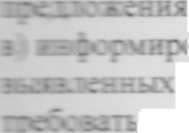 а*  зпиришивать   у   главы   городского   поселения   "Хилокское",   руководителей организаций соответствующие документы, справочные материалы, лля осуществления контроля; на заседание Совета городского поселения и его постоянных комиссий г.с результатам осуществления контроля;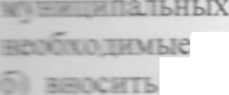 звать главу городского поселения "Хилокское" и иных должностных лиц о нарушениях, вносить рекомендации по совершенствованию их работы и , устранения выявленных нарушений. _ з.те:-: л-.. составляющие государственную или иную охраняемую законом иг, представляются в порядке, установленном законодательством Российскойание о предоставлении информации должно содержать формулировку являющего предмет контроля, перечень документов и материалов, водимо получить..::-:ь:е   лица   указанных   органов   обязаны   передать   требуемую з течение пяти дней со дня получения запроса, а если необходим сбор ого материала - в срок не позднее 15 дней со дня получения запроса. *ет  городского  поселения  вправе  принять решение  о проведении : следования по вопросам, относящимся к его ведению. '.i.-: kl-.л-ми лля назначения депутатского расследования являются сообщения - ных органов, средств массовой информации, официальные обращения лкностных лиц, заявления граждан в Совет городского поселения, шугатское   расследование   проводится   на   основании   решения   Совета ■V поселения специально создав жой комиссией или профильной постоянной состав комиссии входят только депутаты Совета городского поселения.•	мтогам депутатского расследования постоянная комиссия или специально ..; ■ .;ня представляют на рассмотрение Совета городского поселения свое - • г Г результатам рассмотрения заключения Совет городского поселения с- регление.. Решения, принимаемые Советом городского поселения, подлежат контролюрос отчетности по контролю и уполномоченный на осуществление контроля :• л 7 :   лределяется либо непосредственно в подлежащем контролю решении,•	:г • - • л решении Совета городского поселения.век заслушивания сообщения о ходе исполнения решения Совет городского»веввение или отдельные его пункты с контроля как выполненные;л ■    77 льные полномочия: ввггь контрольные полномочия н~ иное лицо либо орган; гг= гелсение:хтянтельное решение.:- = - = ? 23. Глава городского поселения "Хилокское".1_ Глава городского поселения "Хилокского" является высшим должностным
л.	* с - -л г о  поселения  "Хилокское"  и  наделяется  настоящим  Уставом  вс федеральным законом собственными полномочиями по решению е. ~:-:: то значения.Е  Глава городского поселения "Хилокское" (далее - Глава городскогон избирается на муниципальных выборах сроком на 4 года 3L Глава городского  поселения  в  пределах полномочий,  установленных iстатьей:ж) представляет городское поселение "Хилокское" в отношениях с органами о> правления    других    муниципальных    образований,    органами ■  иву II ними    власти,    гражданам:'    и    организациями,    без    доверенности ■от имени городского поселения "Хилокское";подписывает и обнародует в порядке, установленном настоящим Уставом, правовые акты, принятые Советом городского поселения; в) издает в пределах своих полномочий правовые акты; .- вправе требовать созыва внеочередного заседания Совета городского4. Глава городского поселения подконтролен и подотчетен населению и Совету рвкхого поселения.Глава городского поселения возглавляет администрацию городского ■иссзения "Хилокское", руководит ее де* ельностыо на принципах единоначалия.В случае отсутствия Главы городского поселения или невозможности ■ввслвення им своих должностных обязанностей, его полномочия временно исполняет ■властитель главы администрации городского поселения "Хилокское".7.	В случае досрочного прекращения полномочий Главы городского поселения
«Хкжжское» его полномочия временно исполняет заместитель Главы администрацииг»:-:♦:: г: поселения «Хилокское».Статья 24. Администрация городского поселения "Хилокское".1. .Администрация городского поселения "Хилокское" (далее - Администрация
жврзлского   поселения)   -   исполнительно-распорядительный   орган,   наделяется
шм пиши I   Уставом  полномочиями  по  решению  вопросов  местного  значения
-  ;. •      лоееления "Хилокское"" и полномочиями для осуществления отдельных
.	венных   полномочий,   переданных   органам   местного   самоуправленияфедеральными законами и законами Читинской области.Обладает правами юридического лица, имеет свои печать, штампы, счета в: Финансируется из бюджета городе эго поселения "Хилокское"".L К компетенции Администрации городского поселения относится:1) обеспечение исполнения решений Совета городского поселения, Главы ■вселения по реализации вопросов местного значения, а также актов органов ™С"_. аагчтьенной власти, принятых в пределах их компетенции:I   обеспечение исполнения полномочий органов местного самоуправления rvH-?:ro   поселения   "Хилокское""   по   решению   вопросов   местного   значения щщ* | ■ 111111  поселения  "Хилокское"  в соответствии  с  федеральными  законами, «епеянями Совета городского поселения, постановлениями и распоряжениями главы _г_.   - -..традии городского поселения:3   осуществление отдельных государственных полномочий, переданных •ргавам местного самоуправления федеральными законами и законами Читинской-   управление и распоряжение муниципальной собственностью в ji Mill и inn I I порядке;5   иные полномочия в соответствии с федеральными законами и законами -л - -_:•:; и области, настоящим Уставом.Организация и порядок деятельности администрации городского поселения, ииыстенция главы администрации городского поселения, заместителя главы _г ■ грации городского поселения "Хилокское"". а также формирование органов «вяэистрапии городского поселения определяются Положением об администрации городского поселения "Хилокское" и настоящим Уставом.Структура    администрации    городского    поселения    и    Положения    об .  - :.градии городского поселения утверждаются Советом городского поселения г.: представлению главы городского поселения «Хилокское"..Администрацией городского поселения руководит глава администрации юродского поселения.Главой администрации городского поселения является глава городского г вселения "Хилокское""..Администрация городского поселения формируется главой городского ■вселения в соответствии с федеральным законом, законом Читинской области н ■■стоящим Уставом.Заместитель главы администрации городского поселения назначается главой вельского поселения.Заместитель   главы   администрации   городского   поселения   осуществляет в соответствии с распределением обязанностей, установленным главой поселения.Статья   25.   Избирательная   комиссия   городского      поселения жое".1. Избирательная комиссия  го адского поселения "Хилокское" (далее -ная комиссия городского поселения) формируется Советом городского я в порядке установленном Федеральным законом.2.	Деятельность     избирательной     комиссии     городского     поселения
"■ется федеральным законом, законом Читинской области, настоящим■ принимаемым в соответствии с ними нормативным правовым актом Совета поселения.3.	Срок полномочий избирательной комиссии городского поселения - 4 года,
срок полномочий избирательной комиссии городского поселения истекает визбирательной компании, после назначения референдума, голосования по rt депутата, главы городского поселения ''Хилокское", голосования по вопросам границ городского поселения "Хилокское", преобразования городского "Хилокское" и до окончания компании референдума, в которых участвует комиссия, срок ее полномочий продлевается до окончания этой избирательной компании референдума, отзыва, голосования по вопросам изменения границ городского поселения "Хилокское", преобразования городского поселения ~Хжлс*ххое~. Данное положение не применяется при проведении повторных и зных выборов депутатов Совета городского поселения.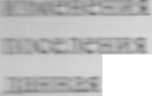 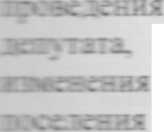 4.	Нормативным правовым актом Совета городского поселения избирательной
городского поселения может быть придан статус юридического лица.
Избирательная комиссия городского поселения организует подготовку имуниципальных выборов, местного референдума, голосования по отзыву главы  городского  поселения  "Хилокское",  голосования  по  вопросам границ городского поселения "Хилокское", преобразования городского "Хилокское".Число членов избирательной  комиссии с  правом  решающего голоса гт 7 человек.Статья 26. Статус депутата, главы городского поселения.1.	Депутату,  главе  городского  поселения,   обеспечиваются  условия  хтя
иного осуществления своих полномочий.2.	Полномочия Совета городского поселения прекращаются с момента начала
■равомочного заседания Совета городского поселения нового созыва, за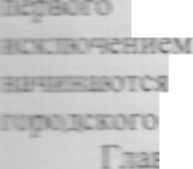 случаев досрочного прекращения полномочий. Полномочия депутата, со дня его избрания и прекращаются .со дня начала работы Совета поселения нового созыва.а городского поселения вступает в должность не позднее 15 дней после дня опубликования (обнародования) решения избирательной комиссии поселения о признании кандидата избранным на должность главы т> поселения. О своем вступлении в должность глава городского поселения распоряжение.3L Решение об изменении срока полномочий, а также решение об изменения полномочий главы городского поселения,  применяется только к главе поселения,   избранным  после вступления  в силу соответствуюгпегс4. Глава городского поселения осуществляет свои полномочия на постоянно*.С--. Hiмь   главы   администрации   городского   поселения   осуществляет в соответствии с распределением обязанностей, установленным главой►ВИЛ' II'НИИ.*=я   25.   Избирательная   комиссия   городского      поселения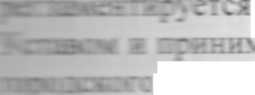 Июирательная комиссия го; щского поселения "Хилокское" (далее -рввелывя комиссия городского поселения) формируется Советом городского i -. г яд:-:е установленном Федеральным законом. Деятельность     избирательной     комиссии     городского     поселения федеральным законом, законом Читинской области, настоящим чаемым в соответствии с ними нормативным правовым актом Совета I иоселения.3L Срок полномочий избирательной комиссии городского поселения - 4 года, срок иодномочий избирательной комиссии городского поселения истекает в ильной компании, после назначения референдума, голосования по тага,  лавы городского поселения "Хилокское", голосования по вопросам тан     городского поселения "Хилокское". преобразования городского "Хилокское" и до окончания компании референдума, в которых участвует срок ее полномочий продлевается до окончания этой избирательной : члагнип референдума, отзыва, голосования по вопросам изменения гргднил поселения    "Хилокское",    преобразования    городского    поселения Данное положение не применяется при проведении повторных и (выборов депутатов Совета городского поселения, i -Сгчативным правовым актом Совета городского поселения избирательной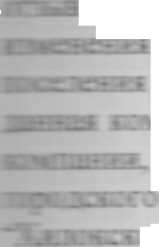 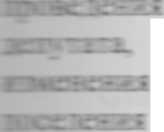 ; - ого поселения может быть придан статус юридического лица. 5.      "пгагельная комиссия городского поселения организует подготовку и муниципальных выборов, местного референдума, голосования по отзыву _-     городского   поселения   "Хилокское".   голосования   по   водрсеаи границ городского поселения "Хилокское", преобразования городского "Хилокское".Число членов избирательной комиссии с  правом  решающего голоса 7 человек.С-=- = я 26. Статус депутата, главы городского поселения.1.	Депутату,  главе  городского  поселения,   обеспечиваются  условия  длявенного осуществления своих полномочий.2.	Полномочия Совета городского поселения прекращаются с момента начал»
вравомочного заседания Совета городского поселения нового созыва, за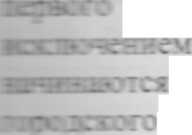 случаев досрочного прекращения полномочий. Полномочия депутата, со дня его избрания и прекращаются со дня начала работы Совета поселения нового созыва, городского поселения вступает в должность не позднее 15 дней после дм опубликования (обнародования) решения избирательной комиссии поселения о признании кандидата избранным на должность главы го поселения. О своем вступлении в должность глава городского поселения распоряжение.3.	Решение об изменении срока полномочий, а также решение об изменении
полномочий главы городского поселения,  применяется только к главепоселения,   избранным  после вступления в силу  соответствующего4. Глава городского поселения осуществляет свои полномочия на постояннойСовета городского поселения осуществляют свои полномочия на ■ основе. На постоянной основе по решению Совета городского поселения вол» 1 депутат.^Ограничения, связанные со статусом депутата, главы городского поселения, а досрочного прекращения полномочий, установлены Федеральным;~ья 27. Органы местного самоуправления как юридические лица.1_ От имени городского поселения «Хилокское» приобретать и осуществлять овсяные и иные права и обязанности, выступать в суде без доверенности могут лл поселения «Хилокское». Глава администрации городского поселения вшое> в соответствии с их полном таями, установленными настоящим уставом. 1 _ет городского поселения «Хилокское», Администрация городского ■ ; \.:.л:кское» как юридические лица действуют на основании общих для ввввтй данного вида положений Федерального закона «Об общих принципах ввввш местного самоуправления в Российской Федерации» в соответствии с законом от i2 января 1996 года № 7-ФЗ «О некоммерческих лгименительно к учреждениям. 5. ттгл-лл администрации городского поселения «Хилокское» наделяются отллнческого лица на основании решения Совета городского поселения ' j чреждении соответствующего органа и утверждения Положения о . тгсл:тавительным органом.:-а-=.я 28. Муниципальная служба.L Муниципальная служба осуществляется в соответствии с федеральным (вринимаемым в соответствии с ним законом Читинской области.ГЛАВА IV. МУНИЦИПАЛЬНЫЕ ПРАВОВЫЕ АКТЫ:-=-=я 29. Система муниципальных правовых актов.1_   В   систему   муниципальных   правовых   актов   городского   поселения входят:I. Устав городского поселения "Хилокское"; 2-вравовые акты, принятые на местном референдуме; 5. решения Совета городского поселения;€. вюстановления и распоряжения главы городского поселения «Хилокское»; :   г«:_:ения избирательной комиссии.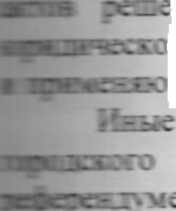 '.    .тав городского поселения "Хилокское" и оформленные в виде правовых ния.  принятые на местном референдуме, являются актами высшей ■й силы в системе муниципальных правовых актов, имеют прямое действие на всей территории городского поселения "Хилокское". муниципальные правовые акты не должны противоречить Уставу поселения  "Хилокское"  и  правовым  актам,  принятым  на местном:   [ :вет городского поселения по вопросам, отнесенным к его компетенции законами, законами Читинской области, настоящим Уставом, принимает .: анавливающие правила, обязательные для исполнения на территории ■рвоового поселения "Хилокское", а также решения по вопросам организации Совета городского поселения. 4. Глава городского поселения "Хилокское" в пределах своих полномочий, z-.z-- -.-=:< настоящим Уставом и решениями Совета городского поселения, издает и распоряжения по вопросам местного значения, вопросам, связанным сриествлением   отдельных   государственных   полномочий,	переданных   органам■сетного самоуправления федеральными законами и законами	Читинской области, а
распоряжения   по   вопросам   организации   деятельности   администрации
- л .кого поселения.5.    Председатель    Совета    городского    поселения	"Хилокское"    издает■остановления  и распоряжения  по  вопросам  организации	деятельности  Совета
:•: л.кого поселения.Статья 30. Принятие, вступление в силу Устава городского --селения "Хилокское", внесение в Устав изменений.Устав городского поселения "Хилокское", муниципальный правовой акт о ■несении изменений в Устав городского поселения принимаются Советом городского ■■селения большинством - в две трети голосов от установленной численности депутатов.	-Проект Устава городского поселения "Хилокское", проект муниципального виннового акта о внесении изменений в Устав городского поселения "Хилокское" не ■взлнее. чем за 30 дней до дня рассмотрения вопроса о принятии Устава городского ■вселения   "Хилокское",   внесении   изменений   в   Устав   городского   поселениятокекое" подлежат официальному опубликованию (обнародованию) с ц—ицщ ii и in и I опубликованием (обнародованием) установленного Советом городского поселения порядка учета предложений по проекту указанного Устава, ирис*. 1 у указанного муниципального правового акта, а также порядка участия граждан i ;г: .••"суждении.3.	Устав городского поселения "Хилокское", муниципальный правовой акт о
: - ;.;лнн изменений в Устав городского поселения "Хилокское" подлежат
официальному опубликованию (обнародованию) после их государственной
'к' . талии    и   вступают    в   силу    после   их   официального   опубликования:>"-ар»: лования).Изменения,   внесенные   в   Устав   городского   поселения   "Хилокское"   и ■им inn inn    структуру органов местного самоуправления, полномочия органов местного самоу правления и главы городского поселения "Хилокское", вступают в силу ■осле истечения срока полномочий  Совета городского  поселения, принявшего ,- - лгилальный правовой акт о внесении в Устав указанных изменений.Статья 31, Решения, принятые путем прямого волеизъявления1.	Решение вопросов местного значения непосредственно гражданами
городского поселения "Хилокское" осуществляется путем прямого волеизъявления..: .--  ■ : толского поселения "Хилок( ое", выраженного на местном референдуме.2.	Если для реализации решения, принятого путем прямого волеизъявления
■вселения   городского поселения "Хилокское", дополнительно требуется принятие
* издание;- муниципального правового акта, орган местного самоуправления или
: г* - лет:-: те лицо местного самоуправления, в компетенцию которых входит принятие
у-- у--.-г   указанного акта, обязаны в течение 15 дней со дня вступления в силу■еввеяия. принятого на референдуме, определить срок подготовки и (или) принятия «вогастствутощего муниципального правового акта. Указанный срок не может ■ревышать три месяца.Нарушение срока издания муниципального правового акта, необходимого для зеаджзашш решения, принятого путем прямого волеизъявления населения городского ■вселения "Хилокское", является основанием для отзыва главы городского поселения.т: н . ;• • главы администрации городского поселения или досрочного прекращения иодномочий Совета городского поселения.■тъя 32. Подготовка муниципальных правовых актов."-. ектъ: муниципальных правовых актов могут вноситься депутатами Совета веселения, главой городского поселения, главой городской администрации, [территориального общественного самоуправления, инициативными группамиэрядок внесения проектов муниципальных правовых актов, перечень и (■мвагаемых к ним документов устанавливаются решением Совета городского я постановлением главы городского поселения, на рассмотрение которых • оло-ные проекты.Статья 33. Вступление в силу муниципальных правовых актов.лав городского поселения "X локское" и муниципальные правовые акты о изменений в Устав вступают в силу в порядке, установленном статьей 29 о Устава.2. Решения (правовые акты), принятые на местном референдуме (сходе граждан) вес а силу после официального опубликования (обнародования) итогов местного ■Е£ма и принятого на нем решения (правового акта), если этим решением ■им актом) не установлен иной срок.3L пегудтизные правовые акты Совета городского поселения вступают в силу дшеания и обнародования главой городского поселения, если этими актами ааавтены иные сроки. Иные акты Совета городского поселения вступают в силу шш. ведлл-лания председателем Совета городского поселения, если этими актами виниеяы иные сроки.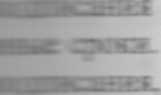 . .:• з.тения главы городского поселения вступают в силу после их ■ опубликования (обнародования), если этими актами не установлены ; ряжения главы городского поселения вступают в силу с момента их .. га этими актами не устанс -ллены иные сроки.избирательной комиссии городского поселения вступают в силу иишгасания и опубликования (обнародования), если этими актами не ь:е сроки.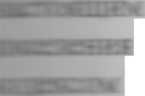 Муниципальные правовые акты вступают в силу в порядке, установленном .тавом. за исключением нормативных правовых актов Совета городского . -_~ :о\ и сборах, которые вступают в силу в соответствии с Налоговым : •.. • екон Федерации.Муниципальные   правовые   акты,   затрагивающие   права,   свободы   и человека и гражданина, вступают в силу после их официального (обнародования).В соответствии с Федеральным законом не подлежат официальному : "народованию) муниципальные правовые акты или их отдельные содержащие сведения, распространение которых ограничено федеральным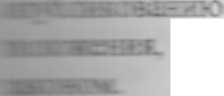 •        . ..    :лм опубликованием (обнародованием) муниципального правового хтикация его полного т« :ста в газете "Рабочая трибуна". • ;   . ... ьном опубликовании (обнародовании) муниципального правового что данное опубликование (обнародование) является официальным, за     правильностью     и     своевременностью     опубликования .       ■    муниципальных   правовых   актов   осуществляет   администрация г: л .-селения.Статья 35. Экономическая основа местного самоуправления •; : :z:-;oro поселения "Хилокское".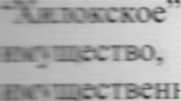 комическую   основу   местш о   самоуправления   городского   поселения составляют   находящееся   в   собственности   городского   поселения средства   бюджета   городского   поселения   "Хилокское",   а   также 1ые права городского поселения "Хилокское".Статья 36. Имущество городского поселения "Хилокское".1. В собственности    городского поселения "Хилокское" в соответствии с оьным законом находится:•	указанное в части 2 настоящей статьи имущество, предназначенное для вопросов местного значения;•	имущество, предназначенное для осуществления отдельных ■псудшхтвенных полномочий, переданных органам местного самоуправления, вустановленных федеральными законами и законами Читинской области;•	имущество, предназначенное для обеспечения деятельности органов самоуправления    и    должностных    лиц    местного    самоуправления,ильных служащих, работников .луниципальных предприятий и учреждений в с нормативными правовыми актами Совета городского поселения. :     . ^ственности городского поселения "Хилокское" могут находиться:•	имущество, предназначенное для электро-, тепло-, газо- и водоснабжения водоотведения, снабжения населения топливом, для освещения улиц пунктов городского поселения "Хилокское";•	автомобильные дороги общего пользования, мосты и иные транспортные
. -	сооружения     в     границах     населенных     пунктов     городского"Хилокское",    за    исключением    автомобильных    дорог    общего I, мостов и иных транспортных инженерных сооружений   федерального и юго значения, а также имущество, предназначенное для их обслуживания;жилищный фонд социального использования для обеспечения их  граждан,  проживающих  в  городском  поселении  "Хилокском"  и <ся в улучшении жилищных условий, жилыми помещениями на условиях социального найма, а также  имущество, необходимое для содержания юго жилищного фонда;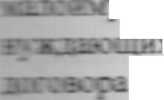 пассажирский транспорт и другое имущество, предназначенные дляобслуживания   населения   в   границах   городского   поселения•	имущество, предназначенное для предупреждения и ликвидации _тетвий чрезвычайных ситуаций в границах городского поселения "Хилокское";•	объекты, а также пожарное оборудование и снаряжение, тлгслназначенные для обеспечения первичных мер по тушению пожаров:•	библиотеки;•	имущество, предназначенное для организации досуга и обеспечения ажхедей городского поселения "Хилокское" услугами организаций культуры;•	объекты культурного наследия (памятники истории и культуры) местного -щипатьного)  значения,  расположенные  в  границах  городского  поселения"Хилокское":•	имущество, предназначенное для развития на территории городского вхеттгния ""Хилокское" массовой физической культуры и спорта:дляимущество, предназначенное для организации благоустройства и гния  территории  городского  поселения  "Хилокское",  в  том  числе эйства мест общего пользования и мест массового отдыха населения;имущество, предназначенное для сбора и вывоза бытовых отходов иимущество, включая земелглые участки, предназначенные для ритуальных услуг и содержания мест захоронения;имущество, предназначенное для официального опубликованияму ниципальных правовых актов, иной официальной информации;1   земельные участки, отнесенные к муниципальной собственности поселения "Хилокское" в соответствии с федеральными законами;ххюбленные водные объекты на территории городского поселениярасположенные в границах населенных пунктов городского -Хилокское";•      ; щество, предназначенное для создания, развития и обеспечение иечебно-оздоровительньгх местностей и курортов местного значения на [ городского поселения "Хилокское".Статья 37. Владение, пользе-! ание и распоряжение имуществомпоселения "Хилокское". L Органы местного самоуправления городского поселения от имени городского -Хилокское"  самостоятельно  владеют,  пользуются  и  распоряжаются имуществом в соответствии с Конституцией Российской Федерации, законами и принимаемыми в соответствии с ними нормативными органов   местного   самоуправления   городского   поселения в пределах компетенции этих органов, установленной настоящим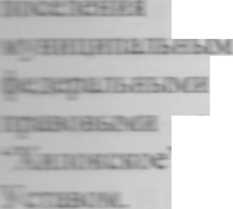 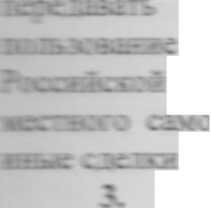 2. Органы местного самоуправления городского поселения "Хилокское" вправе пчу тлество   городского   поселения  во  временное   или   в  постояннее физическим и юридическим лицам, органам государственной власти Федерации, органам государственной власти Читинской области и органам управления иных муниципальных образований, отчуждать, совершать	ьст.тзии с федеральными законами.Т. :тя_т:>;   и   условия   приватизации   имущества   городского   поселения елределяются   нормативным   правовым   актом   органов   местного?>	/...селения "Хилокское" в соответствии с федеральными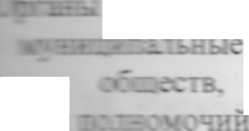 местного самоуправления городского поселения "Хилокское" могут
предприятия и учреждения, участвовать в создании
в том числе межмуниципальных, необходимых для
по решению вопросов местного значения.
В местного самоуправления городского поселения "Хилокское"
исжж.	« и порядок деятельности муниципальных предприятий иих уставы, назначают на должность и освобождают от данных предп тятий и учреждений, заслушивают отчеты об предусмотренном частью 5 настоящей статьи. ' самоуправления городского поселения "Хилокское" от имени субсидиарно отвечают по обязательствам муниципальных их исполнение в порядке, установленном федеральным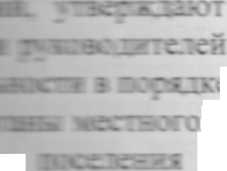 ления целей, условий и порядка деятельности муниципальных . утверждения их уставов, назначение на должность и должности руководителей данных предприятий и учреждений, определяется Советом городского поселения.Бюджет городского поселения "Хилокское".t поселение "Хилокское" имеет собственный бюджет (местный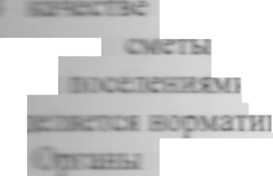 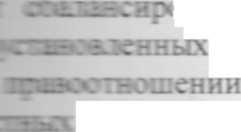 составной части бюджета городского поселения могут быть доходов и расходов отдельных населенных пунктов, не l Порядок разр оотки, утверждения и исполнения указанных зным правовым актом Совета городского поселения, местного  самоуправления  городского  поселения  "Хилокское" жанность бюджета городского поселения "Хилокское" и федеральными законами требований к регулированию осуществлению   бюджетного   процесса,   размерам бюджетов, уровню и составу муниципального долга, исполнению ; обязательств городского поселения "Хилокское".утверждение, исполнение бюджета городского поселения ■ ившроль за его исполнением осуществляются органами местного иж городского поселения "Хилокское" самостоятельно с соблюдением т |— щ inn I     Бюджетным    кодексом    Российской    Федерации, [мввном. законами Читинской области.саны местного самоуправления городского поселения "Хилокское" в иввасяиом федеральными законами и принимаемыми в соответствии с ивнматмвными правовыми с тами Российской Федерации, представляют виий «ласти Читинской области отчеты об исполнении бюджета городского ннмкское-ипвиясгородского поселения "Хилокское" раздельно предусматриваются
ввиваемые на осуществление полномочий органов местного
нам но решению вопросов местного значения, и субвенции,
нале для обеспечения осуществления органами местного самоуправления
яс?дарственных полномочий, переданных им федеральными законами и
впиской области, а также осуществляемые за счет указанных доходов и
таен.шьющие расходы бюджета городского поселения "Хилокское".
-•	г-дллла   городского   поселения   "Хилокское".   решение    .:бюджета городского поселения "Хилокское", годовой отчет о егоежеквартальные сведения о ходе исполнения бюджета городского "Хилокское" и о численности муниципальных служащих органов местного изавления. работников муниципальных учреждений с указанием фактических енежное содержание подлежат официальному опубликованию.Ъ%. ФЖХОДЪЧ ЪЧОКЖЙЛЪ \0\>OJVCYSttO X\OCfcJ\feWVfi\ "X>M\OY&YX>fe" .1.	Расходы бюджета городского поселения "Хилокское" осуществляются в
формах, предусмотренных Бюджетным кодексом Российской Федерации.Органы местного самоуправления городское поселения "Хилокское" ведут реестр расходных обязательств городского поселения "Хилокское" в соответствии с теоованиями Бюджетного кодекса Российской Федерации в порядке, установленном тлзой администрации городского поселения "Хилокское".2.	Органы  местного  самоуправления  определяет:   размер  оплаты  труда
гглтатов,  главы городского  поселения,  муниципальных  служащих, работниковмуниципальных   предприятий   и   учреждений,   устанавливают   муниципальные минимальные стандарты и другие нормативы расходов бюджета городского поселения лллокское" на решение вопросов местного значения в соответствии с предельными нормативами, установленными законом Читинской области.3.	Порядок   осуществления   расходов   бюджета   городского   поселения
Хилокское" на осуществление отдельных государственных полномочий, переданныхорганам местного самоуправления федеральными законами и законами Читинской с ласти, устанавливается соответственно федеральными органами государственной власти и органами государственной власти Читинской области.В случаях и порядке, предусмотренных указанными законами и принятыми в соответствии с ними иными нормативными правовыми актами Российской Федерации а Читинской области, осуществление расходов бюджета городского поселения -Хилокское" на осуществление органами местного самоуправления отдельных государственных полномочий, переданных им федеральными законами и законами Читинской области может регулироваться нормативными правовыми актами органов местного самоуправления городского пос ления "Хилокское".4.	Осуществление расходов бюджета городского поселения "Хилокское" на
финансирование полномочий федеральных органов государственной власти, органов
государственной власти Читинской области не допускается, за исключением случаев,.тановленных федеральными законами, законами Читинской области.Статья 40. Муниципальный заказ.1.	Администрация городского поселения "Хилокское" и уполномоченные ею
муниципальные учреждения могут выступать заказчиками на поставки товаров,
выполнение работ и оказание услуг, связанных с решением вопросов местного
значения и: ;\ществлением отдельных государственных полномочий, переданных органам местного самоуправления федеральными законами и законами Читинской области.2.	Муниципальный заказ на поставки товаров, выполнение работ и оказание
слуг оплачивается за счет средств бюджета городского поселения "Хилокское".Размещение указанного муниципального заказа осуществляется на конкурсной основе, за исключением случаев, когда размен: ние муниципального заказа осуществляется путем запроса котировок цен на товары, работы и услуги, или случаев закупки товаров, работ и услуг у единственного исполнителя.3.	Порядок формирования, размещения, исполнения и контроля за исполнением
муниципального заказа устанавливается настоящим Уставом и нормативным правовым
актом Совета городского поселения в соответствии с федеральными законами и иными
нормативными правовыми актами Российской Федерации.Статья 41. Доходы местного бюджета.'Хилокское"1.	К собственным доходам бюджета городского поселения
зтносятся:средства самообложения граждан;доходы от местных налогов и сборов в соответствии с федеральнымиконами;3)     доходы от региональных налогов и сборов в соответствии с федеральнвм в - дательством;доходы от федеральных налогов и сборов в соответствии с федеральнымИИИИЕЗ£ТДЬ»ГТ30М:".: возмездные перечисления из бюджетов других уровней, включая ит—тт hi выравнивание бюджетной обеспеченности муниципальных образований, ьс средства финансовой  помощи  из  бюджетов других  уровней,  и  другие перечисления;доходы от имущества, находящегося в собственности городского еня "Хилокское";часть прибыли муниципальных предприятий, остающейся после уплаты и сборов и осуществления иных обязательных платежей, в размерах, 1емых решениями Совета уродского поселения, и часть доходов от органами местного самоуправления и муниципальными учреждениями слуг, остающаяся после уплаты налогов и сборов;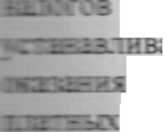 штрафы, установление которых в соответствии с федеральным законом | е компетенции органов местного самоуправления; добровольные пожертвования; 10)    иные поступления в соответствии с федеральными законами, законамиобласти и решениями органов местного самоуправления городского ■я "Хилокское".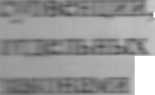 2.	В  доходы  бюджета  городского   поселения  "Хилокское"  зачисляются
. предоставляемые на осуществление органами местного самоуправления
государственных полномочий, переданных им федеральными законами и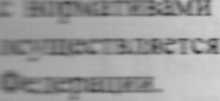 Члгл'нской области. нет операций по распределению доходов от налогов и сборов в соответствии отчислений, установленными в соответствии с федеральным законом, в   порядке,   установт ином   Бюджетным   кодексом   Российской:- = - = = -2. Средства самообложения граждан.I. Под средствами самообложения граждан понимаются разовые платежи осуществляемые для решения конкретных вопросов местного значения, в порядке самообложения граждан устанавливается в абсолютной -_- •. ••: для всех жителей городского поселения "Хилокское". за отдельных категорий граждан, численность которых не может превышать от общего числа жителей городского поселения "Хилокское" и для платежей может быть уменьшен. 2 г - . введения и использования указанных в части 1 настоящей статьи ли.-, ней граждан решаются на местном референдуме.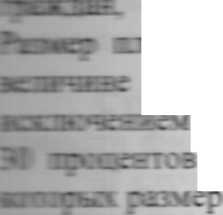 Статья 43. Доходы бюджета городского поселения "Хилокское" от налогов и сборов.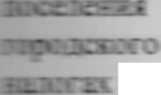 I. Z: --.: д-: тт местных налогов " сборов зачисляются в бюджет городского "Хилокское" по налоговым ставкам, установленным решениями Совета поселения в соответствии с законодательством Российской Федерации о ■ сборах, за исключением случаев, установленных федератьным законом.2. В бюджет городского поселения "Хилокское" в соответствии с едиными для всех данных поселений нормативами отчислений, установленными решениями Совета муниципального района «Хилокский район», могут зачисляться доходы от местных налогов и сборов, подлежащие зачислению в соответствии с законодательством Российской Федерации о налогах и сборах в бюджет муниципального района.Статья 44. Доходы бюджета городского поселения "Хилокское" от региональных налогов и сборов.Доходы от региональных налогов и сборов зачисляются в бюджет городского поселения "Хилокское" по налоговым ставкам, установленным законами Читинской области в соответствии с законодательством Российской Федерации о налогах и сборах, а также по нормативам отчислений в соответствии с федеральным законом.В бюджет городского поселения "Хилокское" в соответствии с нормативами отчислений, установленными законом Читинской области, могут зачисляться доходы от определенных видов региональных налогов и сборов, подлежащие зачислению в соответствии с законодательством Российской Федерации о налогах и сборах в бюджет Читинской области.В бюджет городского поселения "Хилокское" в соответствии с нормативами отчислений, установленными решениями Совета муниципального района «Хилокский район», могут зачисляться доходы от региональных налогов и сборов, подлежащие зачислению в соответствии с законом Читинской области в бюджеты муниципальных районов.Статья 45. Доходы бюджета городского поселения "Хилокское" от федеральных налогов и сборов.Доходы от федеральных налогов и сборов зачисляются в бюджет городского тл.елення "Хилокское" по нормативам отчислений в соответствии с федеральным законом и (или) по налоговым ставкам, установленным законодательством Российской ; .легации о налогах и сборах.В бюджет городского поселения "Хилокское" в соответствии с нормативами отчислений, установленными законом Читинской области, могут зачисляться доходы т федеральных налогов и сборов, подлежащие зачислению в бюджет Читинской."       . з соответствии с Бюджетным кодексом Российской Федерации и (или) ; -: дательством Российской Федерации о налогах и сборах.3 3 бюджет городского поселения "Хилокское" в соответствии с нормативами if > пин установленными решениями Совета муниципального района «Хилокский эв»:,= . very л зачисляться доходы от федеральных налогов и сборов, подлежащие а«числ:енн:-о в бюджет муниципального пайона «Хилокский район» в соответствии С *жг.тжу-=---у кодексом Российской Федерации, законодательством Российской Феавшннви о налогах и сборах и (или) законом Читинской области.Г-" = я 46. Получение бюджетом городского поселения "Хилокское :■=_:. — г ^-ансовой помощи из бюджетов других уровней.чаях и в порядке, предусмотренных федеральным законом, Бюджетным взякслн Российской Федерации, законами Читинской области, бюджет городского никжзнв "Хилокское" может получать средства финансовой помощи из бюджетов1) ни выравнивание уровня бюджетной обеспеченности - из фонда ■ниш mi 1 иаддержки поселений:а долевое финансирование инвестиционных программ и проектов-_. •	"	- генной   инфраструктуры   городского   поселения   -   из   фоии1«■шиниикншого развития в составе расходов бюджета Читинской области;на долевое финансирование приоритетных социально значимых расходовюджета городского поселения - из фонда софинансирования социальных расходов в составе расходов бюджета Читинской области;4)     иная финансовая помощь из федерального бюджета и бюджета Читинской области.Статья 47. Получение бюджетом городского поселения "Хилокское" субвенций на осуществление органами местного самоуправления отдельных государственных полномочий.В случаях и в порядке, предусмотренных федеральными законами и законами Читинской области, в доходы бюджета городского поселения "Хилокское" зачисляются субвенции из регионального фонда компенсаций в составе бюджета Читинской области на осуществление органами местного самоуправления городского поселения переданных им отдельных государственных полномочий.Статья 48. Муниципальные заимствования.Городское поселение "Хилокское" вправе привлекать заемные средства, в том :ле за счет выпуска муниципальных ценных бумаг, в порядке, установленном тетом городского поселения в соответствии с требованиями федеральных законов и иных нормативных правовых актов федеральных органов государственной власти.Статья 49. Исполнение бюджета городского поселения "Хилокское".Исполнение бюджета городского поселения "Хилокское" производится в . ■: ттетствии с Бюджетным кодексом Российской Федерации.Руководитель финансового органа администрации городского поселения ■маначается на должность главой городского поселения из числа лиц, отвечающих вналификационньш требованиям, установленным Правительством Российской С-едегддии.3.	Кассовое   обслуживание   исполнения   бюджета   городского   поселения
токское"   осуществляется   в   порядке,   установленном   Бюджетным   кодексом: с Д:;:-;ой Федерации.Статья 50. Порядок формирования, утверждения и исполнения гта городского поселения "Хилокское", порядок контроля за его ■тем.Порядок формирования, утверждения и исполнения бюджета городского - се_"с-::п.- 'Хилокское" устанавливается принимаемым в соответствии с Бюджетным Российской Федерации нормативным правовым актом Совета городскогоZ-з-ья 51. Участие городского поселения "Хилокское" в ких организациях муниципальных образований.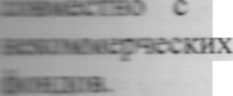 .       городского поселения может участвовать в принятии решений э создании представительными  органами  других  муниципальных  образований организаций в форме автономных некоммерческих организаций иГЛАВА VI. ОТВЕТСТВЕННОСТЬ ОРГАНОВ МЕСТНОГО САМОУПРАВЛЕНИЯ И ДОЛЖНОСТНЫХ ЛИЦ МЕСТНОГО ЧО> ПРАВЛЕНИЯ   ГОРОДСКОГО   ПОСЕЛЕНИЯ   "ХИЛОКСКОЕ"Статья 52. Ответственность органов местного самоуправления и тных лиц местного самоуправления городского поселения"Хилокское".Органы    местного    самоуправления    и    должностные    лица    местного управления городского поселения "Хилокское" несут ответственность перед 1ем   городского  поселения  "Хилокское",  государством,   физическими  и гг-с -v-ескими лицами в соответствии с федеральными законами.Статья 53. Ответственность ^ >путатов, главы городского поселения.1.	Депутаты,   глава   городского   поселения,   несут   перед   населением
нность, основания наступления которой и порядок решения соответствующих
определяется частями 1 и 2 статьи 16 настоящего Устава в соответствии сi законом.2.	По основаниям и в порядке, указанным в части 1 настоящей статьи, население
поселения "Хилокское" вправе отозвать депутата, главу городскогоСтатья 54. Ответственность органов местного самоуправления и ых лиц местного самоуправления городского поселения перед государством.Органы   местного   самоуправления   и   должностные   лица   местного городского   поселения "Хилокское" несут ответственность перед на основании и в порядке, предусмотренным Федеральным законом.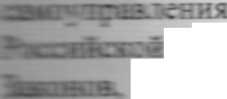 чае.   установленного   судом,   нарушения   органами   местного и должностными лиц ш местного самоуправления Конституции Z глелашш.   Федеральных   Конституционных   Законов,   Федеральных .* _~ал.а — Основного Закона Читинской области, законов Читинской области. . таза, а также в случае ненадлежащего осуществления указанными джностными лицами переданных им отдельных государственных зет городского поселения "Хилокское" может быть распущен законом области, а глава городского поселения может быть отрешен от должности Читинской области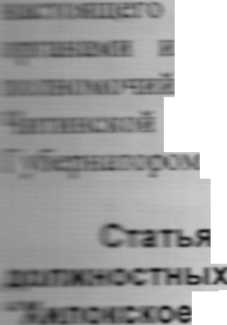 55. Ответственность органов местного самоуправления и лиц местного самоуправления городского поселения перед физическими и юридическими лицами.ктвенвость  ортваой ^астасто  са^ло^и^авлекия  и   должностных  лип самоуправления городского поселения "Хилокское" перед физическими и -„о.    лицами наступает в порядке, установленном федеральными законами..:-—=я 56. Контроль и надзор т деятельностью органов местного 1вления и должностных лиц местного самоуправления >го поселения "Хилокское".1. Надзор за исполнением органами местного самоуправления и должностными гетного самоуправлении городского поселения "Хилокское" Конституции 1.*.....:.хой Федерации. Федеральных Конституционных Законов. Фе„с:„.;-;-.л миюнов, Устава - Основного Закона Читинской области, законов Читинской области, ■стоящего Устава, муниципальных правовых актов и контроль за осуществлением ■рганами местного самоуправления и должностными лицами местного самоуправления )дского поселения "Хилокское", переданных им отдельных государственных чий осуществляют уполномоченные на это федеральными законами и Читинской области органы.местного   самоуправления   и   должностные   лица   местного -ородского поселения "Хилокское", наделенные в соответствии с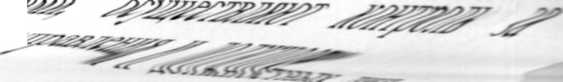 самоуправления городского поселения "Хилокское" настоящему Уставу и ; ;: ■; тзетствии с ним нормативным правовым актами Совета городского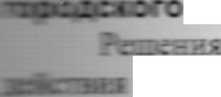 Статья 57. Обжалование в суд решений, принятых путем прямого ия граждан, решений и действий (бездействия) органов самоуправления и должностных лиц местного самоуправления поселения "Хилокское".принятые путем прямого волеизъявления граждан, решения и |6с5действие) органов местного самоуправления и должностных лиц местного городского поселения "Хилокское" могут быть обжалованы в суд или . л в установленном законом порядке.ГЛАВА VII. ЗАКЛЮЧИТЕЛЬНЫЕ И ПЕРЕХОДНЫЕ ПОЛОЖЕНИЯ58. Вступление в силу настоящего Устава.гдгодского   поселения   "Хилокское"   подлежит   государственной в органах юстиции в порядке, установленном федеральным законом. 1    . и городского поселения "Хилокское" пройдя процедуру государственной ллежит официальному опубликованию (обнародованию) и вступает в . тнлиального опубликования (обнародования) и действует с 1 января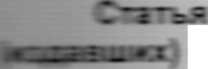 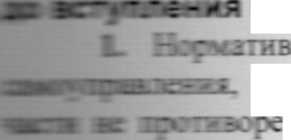 59. Действие нормативных правовых актов, принятых органами и должностными лицами местного самоуправления в силу Устава городского поселения "Хилокское".ные  правовые акт    органов и должностных лиц местного принятые до вступления в силу настоящего Устава применяются в чашей ему и должны быть приведены в соответствие с ним до 1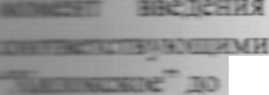 L гз:с*чд.гпн:-:ь:е правовые акты, указанные в настоящем Уставе не принятые на его   в   действие   должны   быть   разработаны   и   приняты органами   местного   самоуправления   городского   поселения апреля 2006 года.50 Срок полномочий депутатов Совета городского городского поселения избранных до принятия % :~ава.иономочий депутатов Совета городского поселения, установленный 21 вастояшего Устава не распространяется на депутатов, избранных в .коном Читинской области от 23 июня 2004 года № 561-340 "О нов местного самоуправления во вновь образованных муниципальных г Читинской области".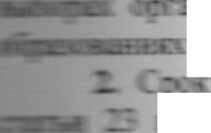 тномочий главы городского поселения, установленный частью 2 ■■ iiiiiiii Iи Устава не распространяется на главу городского поселения, • at соответствии с Законом Читинской области от 23 июня 2004 года № 561-шюрах  органов  местного  самоуправления  во  вновь  образованных образованиях в Читинской области".